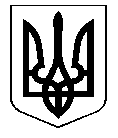 УКРАЇНА                    КОСТЯНТИНІВСЬКА МІСЬКА РАДА                                 Р І Ш Е Н Н Я25.01.2018  № 6/82-1519м. КостянтинівкаРозглянувши звернення юридичних та фізичних осіб, керуючись Земельним кодексом України від 25.10.2001 № 2768-III (із змінами), статтями 19, 50 Закону України «Про землеустрій» від 22.05.2003 № 858-IV (із змінами), Законом України «Про внесення змін до деяких законодавчих актів України щодо розмежування земель державної та комунальної власності» від 06.09.2012 № 5245-VI (із змінами), постановою Кабінету Міністрів України  «Про затвердження Порядку проведення інвентаризації земель» від 23.05.2012 № 513 (із змінами), пунктом 34 частини 1 статті 26 Закону України «Про місцеве самоврядування в Україні» від 21.05.1997 № 280/97-ВР (із змінами), Законом України «Про внесення змін до деяких законодавчих актів України щодо визначення складу, змісту та порядку погодження документації із землеустрою» від 02.06.2015 № 497-VIII, рішенням міської ради від 22.10.2015 № 6/61-1084 «Про перейменування вулиць м. Костянтинівки», міська радаВИРІШИЛА:1. Надати дозвіл громадянці Д’яковій Ірині Володимирівні, ідентиф. №ХХХХХ, яка зареєстрована за адресою: ХХХХХ, на розробку проекту землеустрою щодо відведення земельної ділянки у власність для будівництва і обслуговування житлового будинку, господарських будівель і споруд (присадибна ділянка) орієнтовною площею 0,0599 га по вул. Матросова, 77 із земель комунальної власності територіальної громади міста Костянтинівка.2. Питання про надання дозволу на розробку проекту землеустрою щодо відведення земельної ділянки у власність громадянину Шейку Миколі Семеновичу, ідентиф. №ХХХХХ, який зареєстрований за адресою: ХХХХХ, для будівництва та обслуговування індивідуального гаража орієнтовною площею 0,0030 га по вул. Громова, 47о із земель комунальної власності територіальної громади міста Костянтинівка, не набрало необхідної кількості голосів для позитивного прийняття рішення.3. Питання про надання дозволу на розробку проекту землеустрою щодо відведення земельної ділянки у власність громадянину Мірошниченку Владиславу Юрійовичу, ідентиф. №ХХХХХ, який зареєстрований за адресою: ХХХХХ, для будівництва та обслуговування індивідуального гаража орієнтовною площею 0,0030 га по вул. Громова, 2г із земель комунальної власності територіальної громади міста Костянтинівка, не набрало необхідної кількості голосів для позитивного прийняття рішення.4. Питання про надання дозволу на розробку проекту землеустрою щодо відведення земельної ділянки у власність громадянці Гаджимурадовій Наталії Вікторівні, ідентиф. №ХХХХХ, яка зареєстрована за адресою: ХХХХХ, для будівництва та обслуговування індивідуального гаража орієнтовною площею 0,0052 га по вул. Трудовій, 449з із земель комунальної власності територіальної громади міста Костянтинівка, не набрало необхідної кількості голосів для позитивного прийняття рішення.5. Питання про надання дозволу на розробку проекту землеустрою щодо відведення земельної ділянки у власність громадянину Чайковському Олександру Вікторовичу, ідентиф. №ХХХХХ, який зареєстрований за адресою: ХХХХХ, для будівництва та обслуговування індивідуального гаража орієнтовною площею 0,0022 га по бул. Космонавтів, 11г із земель комунальної власності територіальної громади міста Костянтинівка, не набрало необхідної кількості голосів для позитивного прийняття рішення.6. Питання про надання дозволу на розробку проекту землеустрою щодо відведення земельної ділянки у власність громадянці Гончарук Ользі Іванівні, ідентиф. №ХХХХХ, яка зареєстрована за адресою: ХХХХХ, для будівництва та обслуговування індивідуального гаража орієнтовною площею 0,0024 га по вул. Леваневського, 43е із земель комунальної власності територіальної громади міста Костянтинівка, не набрало необхідної кількості голосів для позитивного прийняття рішення.7. Питання про надання дозволу на розробку проекту землеустрою щодо відведення земельної ділянки у власність громадянину Єгорову Максиму Сергійовичу, ідентиф. №ХХХХХ, який зареєстрований за адресою: ХХХХХ, для будівництва та обслуговування індивідуального гаража орієнтовною площею 0,0030 га по вул. Леваневського, 43ж із земель комунальної власності територіальної громади міста Костянтинівка, не набрало необхідної кількості голосів для позитивного прийняття рішення.8. Питання про надання дозволу на розробку проекту землеустрою щодо відведення земельної ділянки у власність громадянці Абашиній Катерині Вячеславівні, ідентиф. №ХХХХХ, яка зареєстрована за адресою: ХХХХХ, для будівництва та обслуговування індивідуального гаража орієнтовною площею 0,0030 га по вул. Європейській, 66н із земель комунальної власності територіальної громади міста Костянтинівка, не набрало необхідної кількості голосів для позитивного прийняття рішення.9. Питання про надання дозволу на розробку проекту землеустрою щодо відведення земельної ділянки у власність громадянину Рожкову Вадиму Євгеновичу, ідентиф. №ХХХХХ, який зареєстрований за адресою: ХХХХХ, фактичне місце проживання: ХХХХХ, для будівництва та обслуговування індивідуального гаража орієнтовною площею 0,0036 га по бул. Космонавтів, 5ф із земель комунальної власності територіальної громади міста Костянтинівка, не набрало необхідної кількості голосів для позитивного прийняття рішення.10. Питання про надання дозволу на розробку проекту землеустрою щодо відведення земельної ділянки у власність громадянину Шумакову Олексію Вікторовичу, ідентиф. №ХХХХХ, який зареєстрований за адресою: ХХХХХ, для будівництва та обслуговування індивідуального гаража орієнтовною площею 0,0030 га по бул. Космонавтів, 5х із земель комунальної власності територіальної громади міста Костянтинівка, не набрало необхідної кількості голосів для позитивного прийняття рішення.11. Надати згоду громадянину Нестеренку Ігорю Анатолійовичу, ідентиф. №ХХХХХ, який зареєстрований за адресою: ХХХХХ, на відновлення меж земельної ділянки за кадастровим № 1412600000:00:006:0274, площею 0,0325 га по вул. Поштовій, 4, шляхом розробки технічної документації із землеустрою щодо встановлення (відновлення) меж земельної ділянки в натурі (на місцевості) та відведення земельної ділянки в оренду, для обслуговування будівлі, із земель комунальної власності територіальної громади міста Костянтинівка.12. Питання про надання згоди на відновлення меж земельної ділянки шляхом розробки технічної документації із землеустрою щодо встановлення (відновлення) меж земельної ділянки в натурі (на місцевості) та дозволу про проведення експертної грошової оцінки земельної ділянки за кадастровим №1412600000:00:008:0369 площею 0,0230 га по                      вул. Краснодарська, 3ж для відведення її у власність шляхом продажу для обслуговування будівлі склопункту №7, із земель комунальної власності територіальної громади міста Костянтинівка, громадянину Рудаченку Андрію Костянтиновичу, ідентиф. №ХХХХХ, який зареєстрований за адресою: м. Костянтинівка, вул. О.Островського, 255, не набрало необхідної кількості голосів для позитивного прийняття рішення.13. Питання про надання згоди на відновлення меж земельної ділянки шляхом розробки технічної документації із землеустрою щодо встановлення (відновлення) меж земельної ділянки в натурі (на місцевості) та дозволу про проведення експертної грошової оцінки земельної ділянки за кадастровим №1412600000:00:020:1061 площею 0,0020 га по                       вул. Ціолковського, 19б для відведення її у власність шляхом продажу для обслуговування  будівлі торгівельного павільйону №7 із земель комунальної власності територіальної громади міста Костянтинівка, громадянину Єрьоменку Володимиру Олеговичу, ідентиф. №ХХХХХ, який зареєстрований за адресою: ХХХХХ, не набрало необхідної кількості голосів для позитивного прийняття рішення.14. Питання про надання згоди на відновлення меж земельної ділянки шляхом розробки технічної документації із землеустрою щодо встановлення (відновлення) меж земельної ділянки в натурі (на місцевості) та дозволу про проведення експертної грошової оцінки земельної ділянки за кадастровим №1412600000:00:008:0950 площею 0,0042 га по                        вул. Краснодарській, 3у для відведення її у власність шляхом продажу для обслуговування будівлі торгівельного павільйону із земель комунальної власності територіальної громади міста Костянтинівка, громадянину Мамедову Ехтіраму Тофік огли, ідентиф. №ХХХХХ, який зареєстрований за адресою: ХХХХХ, не набрало необхідної кількості голосів для позитивного прийняття рішення. 	15. Питання про надання згоди на відновлення меж земельної ділянки шляхом розробки технічної документації із землеустрою щодо встановлення (відновлення) меж земельної ділянки в натурі (на місцевості) та дозволу про проведення експертної грошової оцінки земельної ділянки за кадастровим №1412600000:00:008:1109 площею 0,0030 га по                     вул. О.Островського, 220р, для відведення її у власність шляхом продажу для обслуговування громадської будівлі для ведення роздрібної торгівлі із земель комунальної власності територіальної громади міста Костянтинівка, громадянці Довмат Лідії Григорівні, ідентиф. №ХХХХХ, яка зареєстрована за адресою: ХХХХХ, не набрало необхідної кількості голосів для позитивного прийняття рішення.16. Питання про надання згоди на відновлення меж земельної ділянки шляхом розробки технічної документації із землеустрою щодо встановлення (відновлення) меж земельної ділянки в натурі (на місцевості) та дозволу про проведення експертної грошової оцінки земельної ділянки за кадастровим №1412600000:00:021:0521 площею 0,0128 га по                        вул. Громова, 55б для відведення її у власність шляхом продажу для обслуговування будівлі торгівельного павільйону, із земель комунальної власності територіальної громади міста Костянтинівка, громадянину Шгояну Акопу Павліковичу, ідентиф. №ХХХХХ, який зареєстрований за адресою: ХХХХХ, не набрало необхідної кількості голосів для позитивного прийняття рішення.17. Питання про надання згоди на відновлення меж земельної ділянки шляхом розробки технічної документації із землеустрою щодо встановлення (відновлення) меж земельної ділянки в натурі (на місцевості) та дозволу про проведення експертної грошової оцінки земельної ділянки за кадастровим №1412600000:00:021:0522 площею 0,0129 га по                       вул. Громова, 55в для відведення її у власність шляхом продажу для обслуговування будівлі торгівельного павільйону із земель комунальної власності територіальної громади міста Костянтинівка, громадянину Шгояну Акопу Павліковичу, ідентиф. №ХХХХХ, який зареєстрований за адресою: ХХХХХ, не набрало необхідної кількості голосів для позитивного прийняття рішення.18. Питання про надання згоди на відновлення меж земельної ділянки шляхом розробки технічної документації із землеустрою щодо встановлення (відновлення) меж земельної ділянки в натурі (на місцевості) та дозволу про проведення експертної грошової оцінки земельної ділянки за кадастровим №1412600000:00:020:1070 площею 0,0070 га по                 пр. Ломоносова, 103а, для відведення її у власність шляхом продажу для обслуговування  будівлі торгівельного павільйону із земель комунальної власності територіальної громади міста Костянтинівка, громадянину Бащинському Михайлу Борисовичу, ідентиф. №ХХХХХ, який зареєстрований за адресою: ХХХХХ, не набрало необхідної кількості голосів для позитивного прийняття рішення.19. Питання про надання дозволу про проведення експертної грошової оцінки земельної ділянки за кадастровим №1412600000:00:017:0315 площею 0,0120 га по                         пр. Ломоносова, 214 в, громадянину Шонії Торніку Тамазовичу, ідентиф. №ХХХХХ, який зареєстрований за адресою: ХХХХХ, для відведення її у власність шляхом продажу для обслуговування будівлі шиномонтажу із земель комунальної власності територіальної громади міста Костянтинівка, не набрало необхідної кількості голосів для позитивного прийняття рішення. 20. Питання про надання дозволу про проведення експертної грошової оцінки земельної ділянки за кадастровим №1412600000:00:021:0701 площею 0,0042 га по                         бул. Космонавтів, 14о, громадянці Таслицькій Наталії Миколаївні, паспорт серія ХХХХХ, яка зареєстрована за адресою: ХХХХХ, для відведення її у власність шляхом продажу для обслуговування торгівельного павільйону із земель комунальної власності територіальної громади міста Костянтинівка, не набрало необхідної кількості голосів для позитивного прийняття рішення.21. Питання про надання дозволу про проведення експертної грошової оцінки земельної ділянки за кадастровим №1412600000:00:021:0707 площею 0,0036 га по                       бул. Космонавтів, 14ф, громадянці Таслицькій Наталії Миколаївні, паспорт серія ХХХХХ, яка зареєстрована за адресою: ХХХХХ, для відведення її у власність шляхом продажу для обслуговування торгівельного павільйону із земель комунальної власності територіальної громади міста Костянтинівка, не набрало необхідної кількості голосів для позитивного прийняття рішення.22. Питання про надання дозволу про проведення експертної грошової оцінки земельної ділянки за кадастровим №1412600000:00:021:0700 площею 0,0042 га по                       бул. Космонавтів, 14є, громадянину Фесенку Анатолію Сергійовичу, ідентиф. №ХХХХХ, який зареєстрований за адресою: ХХХХХ, для відведення її у власність шляхом продажу для обслуговування торгівельного павільйону із земель комунальної власності територіальної громади міста Костянтинівка, не набрало необхідної кількості голосів для позитивного прийняття рішення.23. Питання про надання дозволу про проведення експертної грошової оцінки земельної ділянки за кадастровим №1412600000:00:021:0708 площею 0,0036 га по                     бул. Космонавтів, 14ж громадянину Фесенку Анатолію Сергійовичу, ідентиф. №ХХХХХ, який зареєстрований за адресою: ХХХХХ, для відведення її у власність шляхом продажу для обслуговування торгівельного павільйону із земель комунальної власності територіальної громади міста Костянтинівка, не набрало необхідної кількості голосів для позитивного прийняття рішення.24. Питання про надання дозволу про проведення експертної грошової оцінки земельної ділянки за кадастровим №1412600000:00:021:0706 площею 0,0036 га по                     бул. Космонавтів, 14с громадянці Фесенко Галині Михайлівні, ідентиф. №ХХХХХ, яка зареєстрована за адресою: ХХХХХ, для відведення її у власність шляхом продажу для обслуговування торгівельного павільйону із земель комунальної власності територіальної громади міста Костянтинівка, не набрало необхідної кількості голосів для позитивного прийняття рішення.25. Питання про надання дозволу про проведення експертної грошової оцінки земельної ділянки за кадастровим №1412600000:00:021:0699 площею 0,0162 га по                     бул. Космонавтів, 14р громадянці Руденко Валерії Юріївні, ідентиф. №ХХХХХ, яка зареєстрована за адресою: ХХХХХ, для відведення її у власність шляхом продажу для обслуговування торгівельного павільйону із земель комунальної власності територіальної громади міста Костянтинівка, не набрало необхідної кількості голосів для позитивного прийняття рішення.26. Питання про надання дозволу про проведення експертної грошової оцінки земельної ділянки за кадастровим №1412600000:00:021:0698 площею 0,0041 га по                       бул. Космонавтів, 14п громадянину Шатову Андрію Євгеновичу, ідентиф. №ХХХХХ, який зареєстрований за адресою: ХХХХХ, для відведення її у власність шляхом продажу для обслуговування торгівельного павільйону із земель комунальної власності територіальної громади міста Костянтинівка, не набрало необхідної кількості голосів для позитивного прийняття рішення.27. Питання про надання дозволу про проведення експертної грошової оцінки земельної ділянки за кадастровим №1412600000:00:021:0697 площею 0,0042 га по                      бул. Космонавтів, 14л громадянину Пахомову Олександру Васильовичу, ідентиф. №ХХХХХ, який зареєстрований за адресою: ХХХХХ, для відведення її у власність шляхом продажу для обслуговування торгівельного павільйону із земель комунальної власності територіальної громади міста Костянтинівка, не набрало необхідної кількості голосів для позитивного прийняття рішення.28. Питання про надання дозволу про проведення експертної грошової оцінки земельної ділянки за кадастровим №1412600000:00:021:0692 площею 0,0043 га по                      бул. Космонавтів, 14м громадянці Дегтярьовій Людмилі Петрівні, ідентиф. №ХХХХХ, яка зареєстрована за адресою: ХХХХХ, для відведення її у власність шляхом продажу для обслуговування торгівельного павільйону із земель комунальної власності територіальної громади міста Костянтинівка, не набрало необхідної кількості голосів для позитивного прийняття рішення.29. Питання про надання дозволу про проведення експертної грошової оцінки земельної ділянки за кадастровим №1412600000:00:021:0705 площею 0,0036 га по                       бул. Космонавтів, 14т громадянці Савенко Валентині Михайлівні, ідентиф. №ХХХХХ, яка зареєстрована за адресою: ХХХХХ, для відведення її у власність шляхом продажу для обслуговування торгівельного павільйону із земель комунальної власності територіальної громади міста Костянтинівка, не набрало необхідної кількості голосів для позитивного прийняття рішення.30. Питання про надання дозволу про проведення експертної грошової оцінки земельної ділянки за кадастровим №1412600000:00:021:0704 площею 0,0036 га по                      бул. Космонавтів, 14у громадянці Масловій Ірині Валеріївні, ідентиф. №ХХХХХ, яка зареєстрована за адресою: ХХХХХ, для відведення її у власність шляхом продажу для обслуговування торгівельного павільйону із земель комунальної власності територіальної громади міста Костянтинівка, не набрало необхідної кількості голосів для позитивного прийняття рішення.31. Питання про надання дозволу про проведення експертної грошової оцінки земельної ділянки за кадастровим №1412600000:00:021:0696 площею 0,0043 га по                       бул. Космонавтів, 14к громадянину Соломатіну Євгену Євгеновичу, ідентиф. №ХХХХХ, який зареєстрований за адресою: ХХХХХ, для відведення її у власність шляхом продажу для обслуговування торгівельного павільйону із земель комунальної власності територіальної громади міста Костянтинівка, не набрало необхідної кількості голосів для позитивного прийняття рішення.32. Питання про надання дозволу про проведення експертної грошової оцінки земельної ділянки за кадастровим №1412600000:00:021:0702 площею 0,0042 га по                       бул. Космонавтів, 14й громадянці Компанієць Людмилі Дмитрівні, ідентиф. №ХХХХХ, яка зареєстрована за адресою: ХХХХХ, для відведення її у власність шляхом продажу для обслуговування торгівельного павільйону із земель комунальної власності територіальної громади міста Костянтинівка, не набрало необхідної кількості голосів для позитивного прийняття рішення.33. Питання про надання дозволу про проведення експертної грошової оцінки земельної ділянки за кадастровим №1412600000:00:021:0693 площею 0,0083 га по                        бул. Космонавтів, 14н громадянину Міхневському Євгену Леонідовичу, ідентиф. №ХХХХХ, який зареєстрований за адресою: ХХХХХ, для відведення її у власність шляхом продажу для обслуговування торгівельного павільйону із земель комунальної власності територіальної громади міста Костянтинівка, не набрало необхідної кількості голосів для позитивного прийняття рішення.34. Питання про надання дозволу про проведення експертної грошової оцінки земельної ділянки за кадастровим №1412600000:00:021:0695 площею 0,0042 га по                      бул. Космонавтів, 14з громадянці Тищенко Наталії Володимирівні, ідентиф. №ХХХХХ, яка зареєстрована за адресою: ХХХХХ,  для відведення її у власність шляхом продажу для обслуговування торгівельного павільйону із земель комунальної власності територіальної громади міста Костянтинівка, не набрало необхідної кількості голосів для позитивного прийняття рішення.	35. Питання про надання дозволу про проведення експертної грошової оцінки земельної ділянки за кадастровим №1412600000:00:021:0694 площею 0,0042 га по                          бул. Космонавтів, 14і громадянці Тищенко Наталії Володимирівні, ідентиф. №ХХХХХ, яка зареєстрована за адресою: ХХХХХ,  для відведення її у власність шляхом продажу для обслуговування торгівельного павільйону із земель комунальної власності територіальної громади міста Костянтинівка, не набрало необхідної кількості голосів для позитивного прийняття рішення.36. Організаційне виконання даного рішення покласти на начальника управління комунального господарства Заварзіна Д.Г. Контроль за виконанням рішення покласти на заступника міського голови       Василенка В.В. та постійні комісії міської ради з питань містобудування, житлово-комунального господарства, зв'язку та земельних ресурсів (Науменко) та з питань економічної політики, бюджету та фінансів, цін, питань приватизації (Резниченко).Міський голова	С.Д. ДавидовПро надання дозволу на розробку документації із землеустрою, згоди на відновлення меж земельних ділянок та проведення експертної грошової оцінки земельних ділянок